รายงานการปฏิบัติราชการประจำเดือน กุมภาพันธ์ประจำปีงบประมาณ พ.ศ. 2567สถานีตำรวจปางมะค่างานสืบสวน	เมื่อ 13 กุมภาพันธ์ 2567 ได้มีการจับกุมตัวผู้ต้องหา “มียาเสพติดให้โทษประเภท 1 ไว้ในครองครองโดยไม่ได้รับอนุญาตฯ”จำนวน 1 คน ยาบ้าจำนวน 46 เม็ด  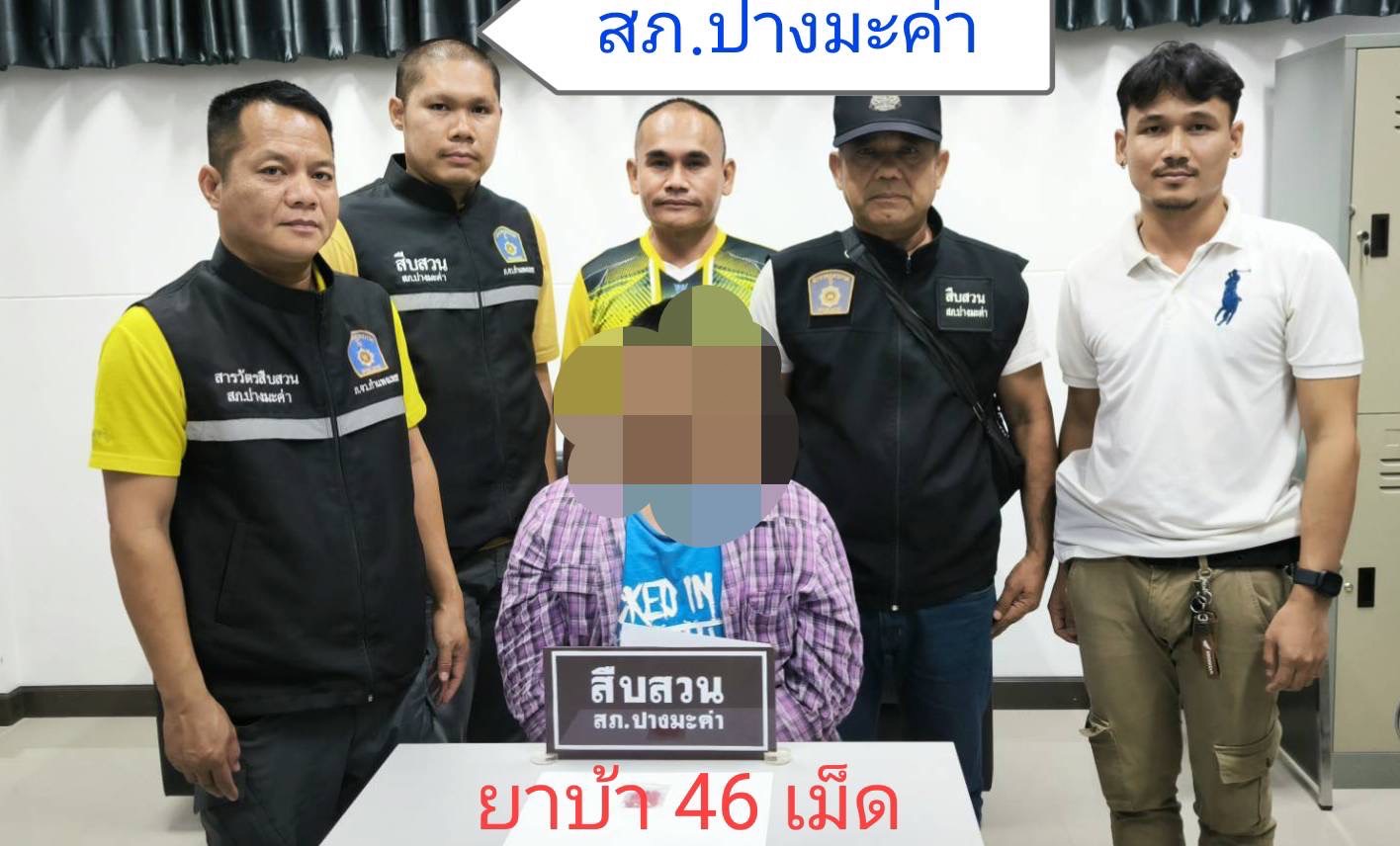 